 FORM 1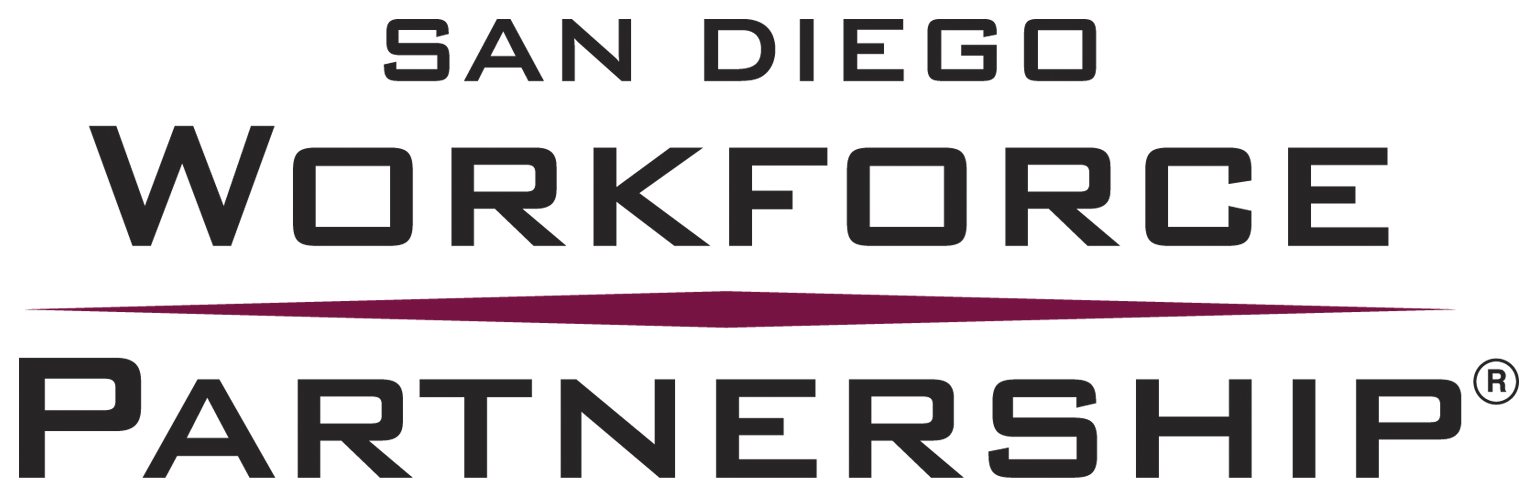 NOTICE OF INTENT TO SUBMIT A PROPOSALFOR YOUTH CASE MANAGEMENT SERVICESAll fields MUST be filled in prior to submitting this formName of Bidding Organization:      Address:       Contact Person/Title:      Telephone:      	Fax:      Email:      Our organization named above intends to submit a proposal for YOUTH CASE MANAGEMENT SERVICES.All Notices of Intent to Submit are due no later than 5:00 P.M. (PDT), Friday, June 6, 2014 to:Diahna Leon, Youth Director3910 University Ave., Suite #400San Diego, CA 92105619-228-2956email: diahnaleon@workforce.org NameTitleSignatureSignatureDate